		Pressemeldung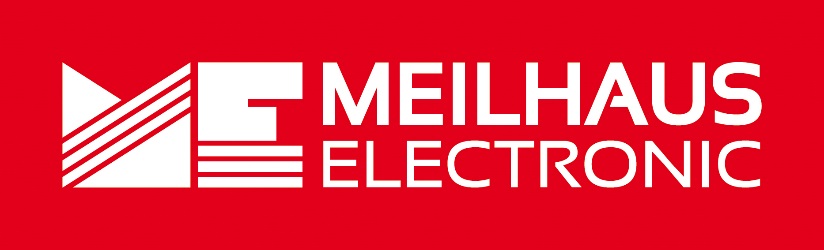 Datum:	Januar 2021Text/Bilder online:	https://www.meilhaus.de/infos/news/presse/2021-q1
PR01-2021-PicoScope-4000A.docx
PR01-2021-PicoScope-4000A-1.jpg
PR01-2021-PicoScope-4000A-2.jpgThema/Subject:	PicoScope 4000A-Serie bei Meilhaus Electronic GmbH.Sperrfrist:	-„Kristallklare Wellenformanalyse“PicoScope 4000A - USB-PC-Oszilloskope mit 2, 4 oder 8 KanälenAlling, Januar 2021 – Die PicoScope 4000A-Serie ersetzt die PicoScopes 4224 (PP478), 4424 (PP479) und 4824 (PP916). Alle PicoScope 4000A-Modelle verfügen über eine 12-bit-Hardwareauflösung (16 bit mit erweiterter Auflösung), eine Abtastrate von 80 MS/s, einen 256-MS-Pufferspeicher, einen integrierten Funktions-Generator/Arbiträr-Signalgenerator (AWG) und eine SuperSpeed-USB 3.0-Schnittstelle, die das Instrument auch mit Strom versorgt und 480 Mbit/s Kommunikation zum Host-PC liefert. Die Geräte der PicoScope 4000A-Serie bieten wahlweise 2, 4, oder 8 hochauflösende Analogkanäle. Mit diesen lassen sich Audio-, Ultraschall-, Schwingungs- und Leistungssignale anzeigen, außerdem kann das Timing komplexer Systeme analysiert und eine Vielzahl von Präzisionsmessaufgaben an mehreren Eingängen gleichzeitig durchgeführt werden. Die Geräte arbeiten mit der PicoScope6-Software und verfügen über ein SDK, das dem Benutzer die direkte Programm-Steuerung der Hardware für kundenspezifische Anwendungen ermöglicht.Mit den Geräten der neuen PicoScope 4000A-Serie knüpft Pico Technology an die Erfolgsgeschichte der früheren PicoScope 4000-Generationen an und präsentiert dabei erweiterte Technologie im neuen Gewand. Die drei Modelle (2-, 4-, 8-kanalig) erscheinen jetzt in einem einheitlichen „Look“ (Stichwort „Zeppelin“-Gehäuse) und verfügen über eine einheitliche Architektur und Programmierstruktur. Alle Modelle sind mit einer hohen vertikalen Auflösung von 12 bit (16 bit mit erweiterter Auflösung), einer Bandbreite von 20 MHz, einem Pufferspeicher von 256 MS und einer schnellen Abtastrate von 80 MS/s ausgestattet. Trotz ihres kompakten Designs verfügen die Oszilloskope der PicoScope 4000A-Serie über genug Power und Funktionalität um hochpräzise Ergebnisse zu liefern – mit bis zu 8 Kanälen können diese Oszilloskope außerdem mehrere serielle Busse wie UART, I2C, SPI, CAN und LIN sowie Steuer- und Treibersignale analysieren. Die Geräte arbeiten mit der PicoScope6-Software und verfügen über ein SDK, das dem Benutzer die direkte Programm-Steuerung der Hardware für kundenspezifische Anwendungen ermöglicht. Die Oszilloskope arbeiten zudem auch mit der Datenlogger-Software PicoLog6 für Langzeitaufzeichnungen mit geringerer Geschwindigkeit. Zusätzliche Vorteile sind: Wellenformansichten im Zeit- und Frequenzbereich dank der PicoScope 6-Benutzeroberfläche, automatische Messungen von wichtigen Wellenformparametern an bis zu einer Million Wellenformzyklen bei jeder getriggerten Erfassung mit DeepMeasure, Dekodierung von 18 gängigen seriellen Industriestandards und eine Anwendungsprogrammierschnittstelle, die eine direkte Steuerung der Hardware ermöglicht. Die Oszilloskope dieser Serie eignen sich besonders für Ingenieure, Wissenschaftler und Techniker, die an elektrischen, mechanischen, Audio-, Lidar-, Radar-, Ultraschall-, NDT- und vorausschauenden Wartungssystemen arbeiten und präzise Messungen und Analysen von sich wiederholenden oder einmalig aufgenommenen Wellenformen mit langer Dauer durchführen müssen.  Erhältlich sind die USB-PC-Oszilloskope der PicoScope 4000A-Serie im Webshop unter www.meilhaus.de.Über Meilhaus Electronic:Die Meilhaus Electronic GmbH mit Sitz in Alling bei München gehört zu den führenden europäischen Entwicklern, Herstellern und Vertriebs-Unternehmen auf dem Gebiet der PC-Mess- und Schnittstellen-Technik. Seit 1977 bietet die Meilhaus Electronic GmbH Know-how, innovative Entwicklungen und individuelle, kundenspezifische, EMV-gerechte Lösungen für die professionelle Messtechnik im Bereich der Hochfrequenztechnik. Das Produktspektrum umfasst Messinstrumente wie VNA, 5G Transceiver Messgerät, Funkkommunikationsanalysator, Datenlogger, Schnittstellen, Kabeltester, Software sowie PC-Karten und Komponenten für PCI-Express, PCI, USB und Ethernet.Im März 2017 feierte Meilhaus Electronic das 40-jährige Firmenjubiläum.Alles rund um die PC-Messtechnik: Messwerterfassung, Steuerung und Datenübertragung in Labor und Industrie. Erfahren Sie mehr unter www.meilhaus.dePresse-KontaktMarcella Dallmayer
m.dallmayer@meilhaus.deErnst Bratz
e.bratz@meilhaus.de
Tel. (0 81 41) 52 71-171Wir freuen uns über eine Veröffentlichung (Print/Online/Newsletter) und stehen Ihnen für weitere Beiträge und Rückfragen gerne zur Verfügung.Die aktuelle Pressemitteilung inklusive hochauflösendem Bildmaterial finden Sie zum Download unter 
www.meilhaus.de/infos/news/presseMeilhaus Electronic GmbHMEsstechnik fängt mit ME an.www.meilhaus.comAm Sonnenlicht 282239 Alling bei MünchenTel.:	(0 81 41) 52 71 - 0Fax:	(0 81 41) 52 71 - 129sales@meilhaus.de